UPUTE ZA KORIŠTENJE MIKADO MD-BT59 ZVUČNIKAPunjenjePodignite kosi, gumeni rub zvučnika kako imali pristup konektoru. Spojite zvučnik sa micro USB konektorom u DC5V konektor. Uključite drugu stranu USB kabla za punjenje u USB izvor napajanja (laptop, punjač, powerbank, …). LED indikator zvučnika će svijetliti crveno kada se zvučnik puni, a prestati će svijetliti kada je zvučnik napunjen.Funkcije 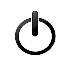 Pritisnite 3 sekunde kako bi upalili/ugasili uređaj/držite 8 sekundi za povratak na tvorničke                                                        postavke                                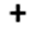         Kratki pritisak: slijedeća pjesma/Dugi pritisak: glasnoća +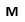          Pritisnite za promjenu moda rada / dugo pritisnite za uključi/isključi TWS mod rada         Kratki pritisak: Reproduciraj/Zaustavi / U Bluetooth modu rada kratki pritisak: Prihvatite poziv, 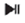          prekinite poziv / 2 pritiska za ponovno biranje broja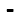          Kratki pritisak: prethodna pjesma/Dugi pritisak: glasnoća -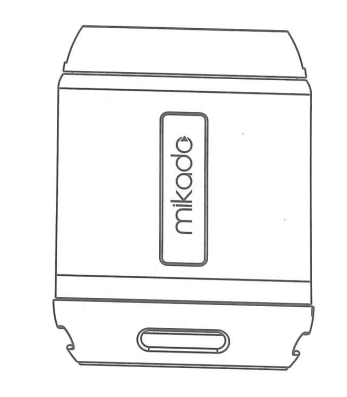 Bluetooth modPočetni mod rada kada se zvučnik upali je bluetooth mod radaPlavo LED svijetlo treperi i indicira da je zvučnik spreman za uparivanjeUpalite bluetooth na svom uređaju te nađite MD-BT59Odaberite uparivanje kako bi se spojili sa zvučnikomAko je konekcija uspješna plavo LED svijetlo će prestati treperitiUSB/TF MOD/AUX MODSpojite TF karticu/USB memorijuPromijenite način rada pritiskom na tipku te izberite  željeni način radaPlavo LED svijetlo lagano treperi dok je uređaj povezan u ovom načinu radaAko se uređaj sa kojeg se reproducira glazba isključi, zvučnik ulazi u bluetooth mod rada